AtmungArtenTracheenLungeKiemenAtemgastransportTransport durch abwechselnde Diffusion und Konvektion (gerichtete Strömung)Atmosphäre bis Lunge: KonvektionIn Lunge: DiffusionLunge bis Zelle: KonvektionIn Zelle: DiffusionWeg des Atemgases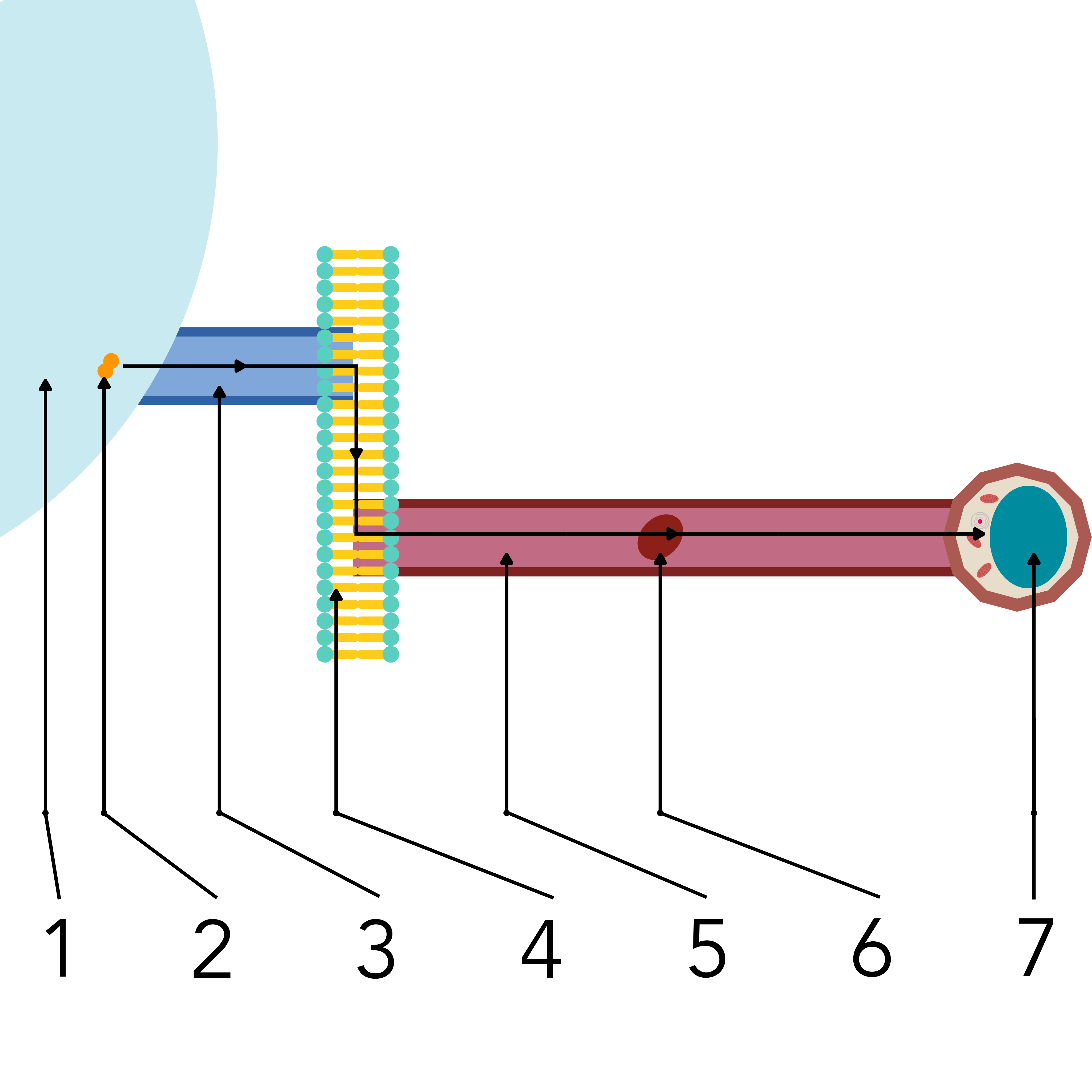 Günstige BedingungenKurze DiffusionswegeSauerstoff gelöst und gebundenKonvektion des BlutesPumpen: Herz, Zwerchfell, RippenBohr-EffektJe höher pH-Wert, desto bessere Sauerstoffbindung an HämoglobinpH-Wert sinkt bei steigendem CO2-DruckIm Gewebe: hohe CO2-Partialdrücke → pH-Wert sinkt → Hämoglobin gibt Sauerstoff abIn Lunge: niedrige CO2-Partialdrücke → pH-Wert steigt → Hämoglobin bindet Sauerstoff